          Экологический суд богов Олимпа над человеком.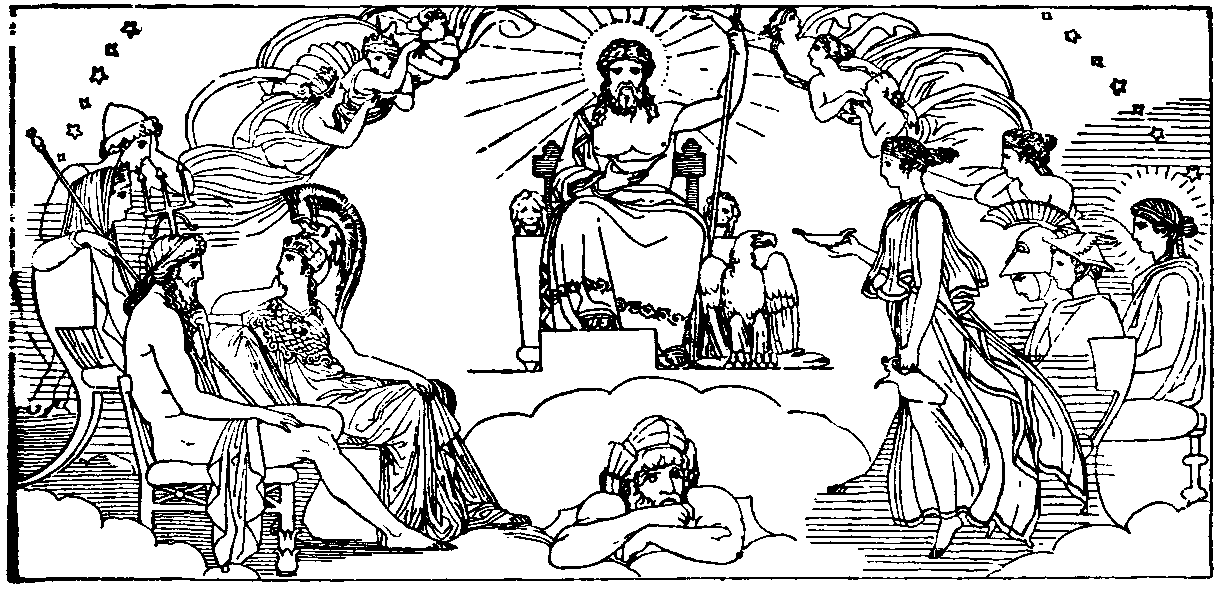                                               Подготовила: учитель биологии ,географии                                                              МКОУ "ООШ с. Талон" Белякова Т.Ю.